ІНКЛЮЗИВНИЙ ДИТЯЧИЙ МАЙДАНЧИККороткий описСтворення дитячого майданчику для дітей з інвалідністю у парковій зоні м. Боярка. Особливі діти отримають можливість з користю проводити час на свіжому повітрі, буде можливість проводити інтерактивні ігри та інші розвиваючі вправи. Також, такий майданчик дасть можливість більшого спілкування між здоровими дітками та особливими.Районм. Боярка Адресам. Боярка, парк ПеремогиПроблемаПовністю відсутня інфраструктура дитячих майданчиків для дітей з обмеженими можливостями. Такі діти мало спілкуються, замкнуті, соціально не адаптовані.Мета проектуДопомогти родинам, які виховують дітей з обмеженими можливостями соціально адаптувати, знайомити з навколишнім світом, разом проводити відпочинок та заняття. Також даний проект дасть можливість звичайним діткам розуміти, що ми всі різні.Пропоноване рішення, що до розв’язування проблеми і його обґрунтуванняСтворення інклюзивного ігрового майданчика для відпочинку, інтерактивних ігор, реабілітації, соціалізації особливих діток.Для кого цей проектДля дітей з обмеженими можливостями та їх родин. Крім того самі найменші дітки від 1 до 3 зможуть активно користуватись цим майданчиком.План заходів з реалізації проектуПідготовчі роботи (встановлення бордюрів по периметру майданчика, укладання плитки засипка щепою), доставка та встановлення елементів дитячого майданчику, оздоблення території.Ключові показники оцінки результату проектуСоціалізація , дозвілля дітей з інвалідністю, поліпшення їх фізичного розвитку. Проект надасть можливість особливим діткам находити нових друзів.                  Загальний бюджет                               194 349 грн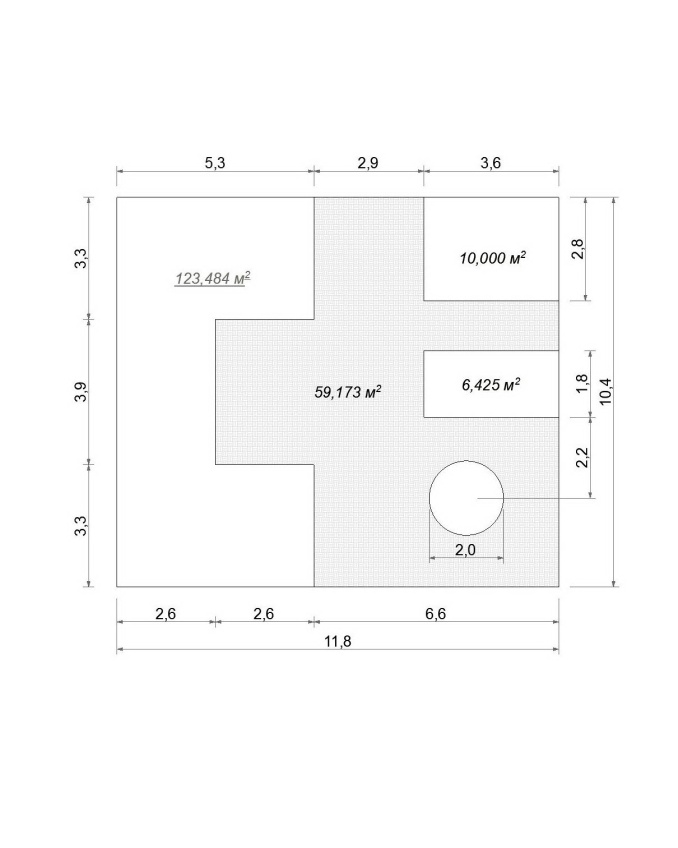 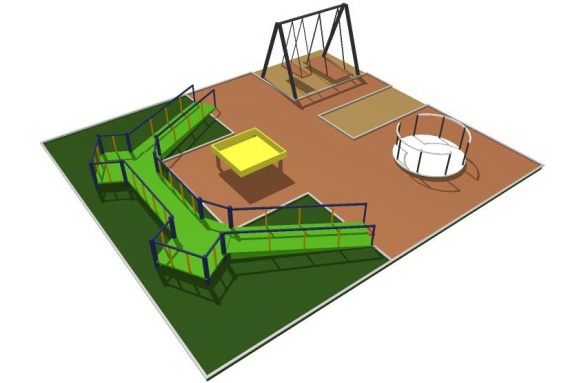 
Автор ідеї:  Старкова ОленаРобоча група проекту: Сенчук Вячеслав, Якимчук Юрій, Назаренко Андрій.